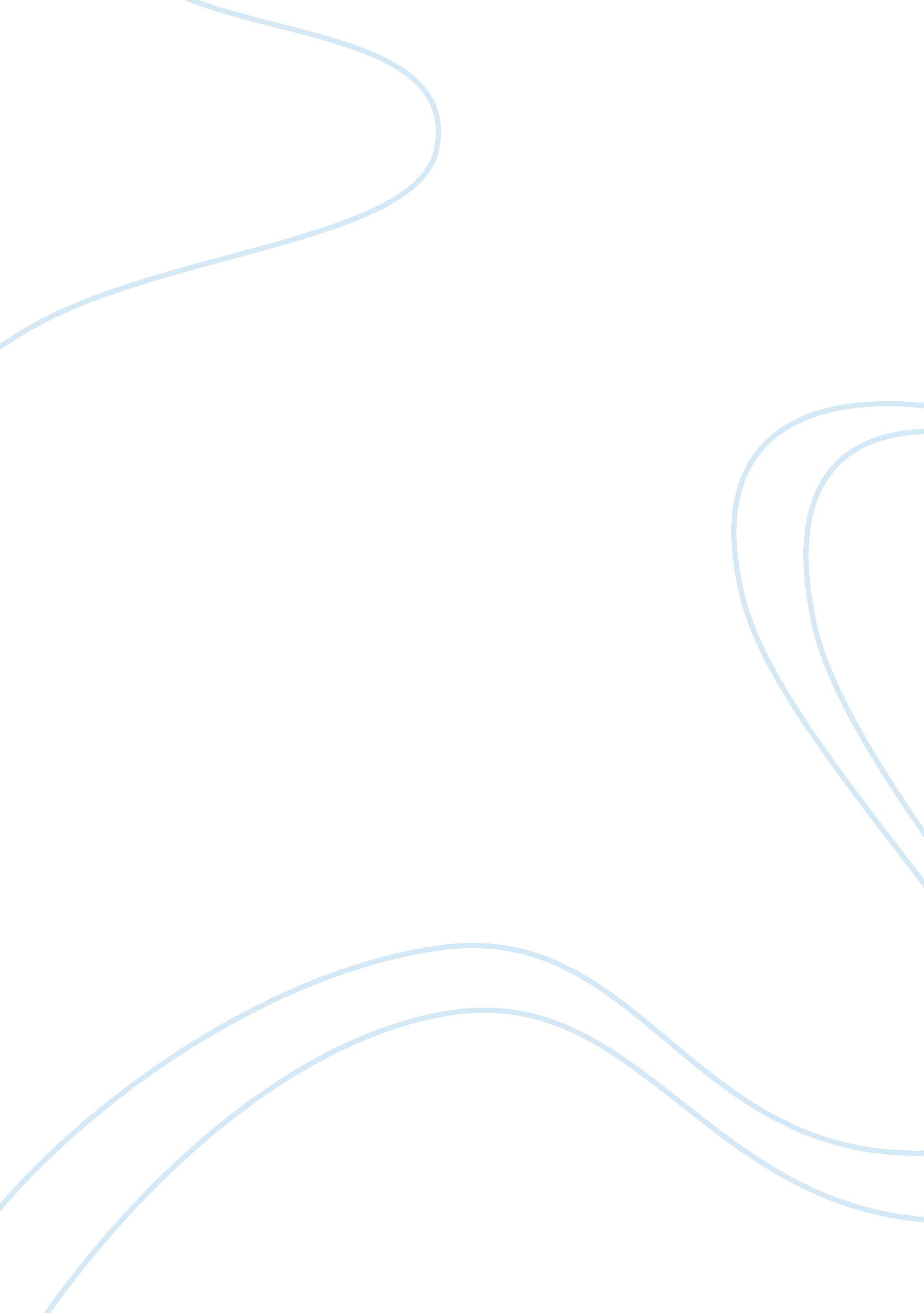 Market mechanism work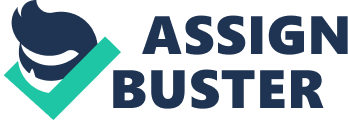 1. 0 Introduction This assignment shall be depicting the workings of the market mechanism, I shall be explicating how monetary values are determined through the interaction of supply and demand, and this is so farther illustrated with graphical representation. From explicating supply and demand I so travel onto the equilibrium monetary value and exemplify how supply and demand curves lead to the equilibrium monetary value and what this shows. In the 2nd portion of the assignment I begin to discourse grounds why markets fail, for this subdivision I look into country such as Public goods, ignorance and uncertainness and outwardnesss. From here I provide some illustrations of existent state of affairss in which market failures have caused jobs... ... The concluding subdivision of the assignment is the decision, this subdivision will incorporate all the information stated in the assignment in a basic summarized format, it will briefly reference all that has been discussed and will include what 2. 0 Market mechanism The Market mechanism is chiefly known as a process of delegating resources and besides for determination devising as determination will hold to be made on how much of a peculiar good or service will be produced, furthermore it acts as a alternate method of doing determination without holding any engagement from the authorities. The usage of demand and supply within the market mechanism helps when It comes to work outing jobs in relation to administering resources expeditiously. Economicss is chiefly focused on the society and how they can fulfill their wants to the full even thought there are really limited resources to carry through these wants. 3. 0 Demand and provide Rises in demand normally lead to rises in monetary value, due to this houses are so encouraged to bring forth more of the goods, hence the measure supplied will besides lift. When there are goods which are priced lower in relation to their costs houses will hold a inclination to airt the resources which were used on these goods and topographic point the resources into higher priced goods which are more profitable. When demand falls this so causes the monetary values to take down. This causes a contrary affect to when demand increases as houses so produce less as the goods are now non as profitable to bring forth. When supplies rise on a good this so leads to monetary value beads on the good, this forms an encouragement for consumers to purchase more due to the monetary value bead. And this causes the demand to lift. Supplies will fall when monetary values rise, this so discourages the consumers and so they will purchase less and therefore the measure demand falls. 4. 0 Demand When a goods monetary value additions, the demand for that good will fall, this is known as the jurisprudence of demand. A ground fro this jurisprudence could be that consumers will experience poorer, this will be because increasing the monetary values will intend that the consumer will non be able to afford to purchase as much of the good with their ain money. This is the income consequence of a rise in monetary value. Another ground may be that the goods will now look more esteemed in comparing to other goods, this will do other people to exchange to the alternate good. This is known as the permutation consequence of a monetary value rise. However when the monetary values for goods autumn, this will do a rise in the measure demanded. As monetary values fall people will be able to afford more of the goods, and due to this the replacement good will no longer be chosen. 4. 1 Demand curve Below is an illustration of how the demand curve plants, as you can see the graph shows that as the monetary value of a good goes down the measure demanded additions. The graph is ocular shows how demand works in relation to monetary value. Apart from monetary value there are a few other factors which affect the demand of a merchandise, these include: Tastes The figure and monetary value of replacement goods The figure and monetary value of complementary goods Income Distribution of income Expectations of future monetary value alterations When it comes to savor if people desire the merchandise, so the demand for the merchandise will increase, methods in which gustatory sensations can be influenced include the current manner, advertizements and besides by detecting others. The 2nd point is in relation to a good and its replacement goods, besides known as competitory goods. If the replacement good is higher priced so this good so the demand for this good will increase as people will exchange to it instead than the more expensive replacement good. Complementary goods are those which are placed together ( e. g. staff of life and butter ) . If the complementary good is extremely priced this will intend that at that place will non be many of them bought which so consequences in fewer of the original good being bought. If a individuals income rises there demand for any good will besides increase, these goods are known as normal goods. Furthermore whilst their income addition consumers will stop up passing less on what are known as inferior goods, these are inexpensive goods which have substitute goods of much better quality. For outlooks of future monetary value alterations, if consumers expect that monetary values will lift in the hereafter so they will be more likely to purchase much more before the monetary values begin to lift. 5. 0 Supply The chief thought of supply is that when the monetary value of a good rises, the measure supplied will besides lift. There are 3 chief grounds why this occurs, the first is that as houses supply more, their costs will get down to lift at a quicker sum. It will merely be deserving bring forthing more if the monetary value rises as the addition in production will incur the higher costs. The 2nd ground is that the higher the monetary value of the goods become the more profitable those merchandises become to those who produce and supply. This encourages the manufacturers to bring forth more of the profitable goods alternatively of less profitable. And the 3rd ground is that after some period if the monetary value of the good is still high so there will be new manufacturers which will be encouraged to bring forth the good and this will take to the addition in the sum supplied. 5. 1 Supply curve The supply curve as seen below shows you that as the monetary values increase so does the measure which is supplied. The graph shows what has antecedently been explained when depicting how supply works. As supply is non merely determined by monetary value, there are other factors which influence the supply. One of the factors are the cost of production, the higher the costs of production are the less money which will be made out of the goods. Because of the higher costs this will besides take to a lower sum in production, this may take to houses altering onto alternate merchandises which ay be cheaper to bring forth. Another ground may be the fact that there may be utility goods which may be going more profitable so the current good being supplied. At times when a good is being produced there will be another good which is besides being produced at the same clip, this is known as goods in joint supply. If the other good is being produced due to a rise in demand that will do this good to besides lift in supply. Supply may besides be affected by the purposes of the houses as the measure supplied by a house which has an purpose in maximizing gross revenues will be different to the sum supplied in a house which aims to maximize net incomes. 6. 0 Equilibrium monetary value The point in which demand peers supply is known as the equilibrium monetary value. The word equilibrium itself means a point of balance. If the demand or supply in any given house alteration this will do the equilibrium monetary value to alter, as an addition in... ... . The graph below shows how the equilibrium monetary value is formed, as you can see both the demand and supply curve are shown within the graph and the point in which both curves meet is the equilibrium point which is known as the Equilibrium monetary value. ( info obtained from microeconomic book ) 7. 0 Reasons for market failure Relate to possible market failures * Include existent universe illustrations hypertext transfer protocol: //www. emeraldinsight. com/Insight/ViewContentServlet? contentType= Article & A ; Filename= Published/EmeraldFullTextArticle/Articles/0810200602. html market failures: Outwardnesss Public goods Market power Ignorance and uncertainness Protecting people 's involvements There are a figure of grounds for market failure, the three which will be explained here will be outwardnesss, public goods and ignorance and uncertainness. 7. 1 Outwardnesss Outwardnesss occur when the effectivity of the market leads to action from the consumers which affect people other than themselves. It is known as the 'third party effects ' of production and ingestion. Outwardnesss have both positive and negative characteristics, when others have been affected positively it is known to be ageless benefits, whilst when other people are affected negatively it is so known to be external costs. An illustration of an outwardnesss is the light station illustration, a adult female may utilize here ain money to pay to acquire the visible radiations fixed on her ( _____ ) but one time they work she will non be the lone one benefiting from this as any one traveling by will profit from the visible radiation and therefore she is passing money on something which is profiting others. 7. 2 Public Goods There are classs of goods in which the positive outwardnesss are so great that the free market regardless of whether it is perfect or flawed may non bring forth at all. Examples of such goods include flood control dike, beacons and public drainage. An of import facet of public goods is that they have two types of features Market power ( might non make ) 7. 3 Ignorance and uncertainness Perfect competition assumes that... . However in existent universe state of affairss there is a high sum of ignorance and uncertainness. and because of this people find troubles in tie ining fringy benefit with fringy cost. There are some goods which consumers will merely purchase a few times in there life-times, these include autos, rinsing machines and telecastings. Many times consumers do n't cognize about the quality of the goods they are purchasing until after they have bought them, which by that clip is excessively late. Ad may farther act upon the ignorance of the consumers as it may give delusory benefits of the merchandise. Firms themselves have uncertainnesss on market chances, monetary values and costs. Many determinations which concerns make are based on expected future results. Due to this many of the results do non happen and so the concern gets these expected hereafter outcomes incorrect. Look into articles and other web sites given through links within power point Get info from book but articles are more of import as they act as a grounds hypertext transfer protocol: //www. wisegeek. com/what-is-a-market-failure. htm good for brief presentation into the market failure 8. 0 Decision Throughout this assignment I have been explicating the workings of the market mechanism, this involved explicating the demand and supply procedure. Shown graphs And other factors which affect the s and vitamin D Then spoek about the grounds behind a markets failure And depict the illustrations And give a concluding analysis In decision it has been shown that demand and supply... 9. 0 Bibliography L. Davison, ( 2006 ) , The Business Environment - 4th edition Z. Stefano, ( 1987 ) , Microeconomic theory - An Introduction 